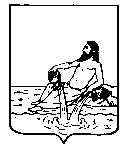 ВЕЛИКОУСТЮГСКАЯ ДУМАВЕЛИКОУСТЮГСКОГО МУНИЦИПАЛЬНОГО РАЙОНАР Е Ш Е Н И Е   от         12.11.2021           №   61                  ___________________________________________________________________________                   ______________________г. Великий УстюгО внесении изменений в решение      Великоустюгской Думы от 15.09.2021 № 40 «Об утверждении Положения о  муниципальном контроле в области охраны и использования особо охраняемых природных территорий местного значения Великоустюгского муниципального района»В соответствии со статьей 30 Федерального закона от 31.07.2020 года № 248-ФЗ «О государственном контроле (надзоре) и муниципальном контроле в Российской Федерации», руководствуясь статьёй 21 Устава Великоустюгского муниципального районаВеликоустюгская Дума РЕШИЛА:1. Внести в решение Великоустюгской Думы от 15.09.2021 № 40 «Об утверждении Положения о  муниципальном контроле в области охраны и использования особо охраняемых природных территорий местного значения Великоустюгского муниципального района» (далее - Решение) следующие изменения: раздел 6 «Ключевые показатели муниципального контроля и их целевые значения» изложить в следующей новой редакции:«6. Оценка результативности и эффективности деятельности контрольных органов по муниципальному контролюОценка результативности и эффективности деятельности контрольных органов по муниципальному контролю в области использования и охраны особо охраняемых природных территорий местного значения на территории Великоустюгского муниципального района осуществляется на основе системы показателей результативности и эффективности муниципального контроля. В систему показателей результативности и эффективности деятельности контрольных органов входят ключевые и индикативные показатели.6.1. Ключевые показатели муниципального контроля в области использования и охраны особо охраняемых природных территорий местного значения на территории Великоустюгского муниципального районаКлючевые показатели                                            Целевые значенияДоля устранённых нарушений из числа                             70%выявленных нарушений обязательных требованийДоля выполнения плана проведения                                   100%контрольных (надзорных) мероприятийна очередной календарный год      Доля отменённых результатов                                             0%контрольных (надзорных) мероприятийИндикативные показатели муниципального контроля, характеризующие качество проводимых мероприятий: а) количество, проведённых контрольных (надзорных) мероприятий;б) количество выявленных контрольным органом нарушений обязательных требований;в) количество поступивших возражений в отношении акта контрольного (надзорного) мероприятия;г) количество выданных предписаний об устранении нарушений обязательных требований;д) количество устранённых нарушений обязательных требований.6.2. Орган муниципального контроля ежегодно, в срок до 01 февраля года, следующего за отчётным годом, осуществляет расчёт и оценку фактических (достигнутых) значений показателей.Оценка фактических (достигнутых) значений показателей производится путём сравнивания с целевыми (индикативными) значениями показателей.6.3. Отчёты о достижении значений показателей результативности и эффективности показателей муниципального контроля размещаются на официальном сайте органа местного самоуправления ежегодно до 20 марта года, следующего за отчётным.».2. Настоящее решение вступает в силу после официального опубликования, но не ранее 01 января 2022 года.Глава Великоустюгскогомуниципального района                                                                А.В. Кузьмин  